§480-E-3.  Delegation of permit-granting authority to the Department of Agriculture, Conservation and Forestry, Bureau of ForestryNotwithstanding section 480‑E‑1, the Department of Agriculture, Conservation and Forestry, Bureau of Forestry shall issue all permits under this article for timber harvesting activities in all areas of the State that are not subject to review and approval by the department under any other article of this chapter.  For the purposes of this section, "timber harvesting activities" means timber harvesting, the construction and maintenance of roads used primarily for timber harvesting, the mining of gravel used for the construction and maintenance of roads used primarily for timber harvesting  and other activities conducted to facilitate timber harvesting.  Prior to issuing a permit under this section for the mining of gravel used for the construction or maintenance of roads used primarily for timber harvesting in an organized area of the State, the Bureau of Forestry shall consult with the department.  [PL 2013, c. 570, §1 (AMD).]1.  Activity located in organized and unorganized area. [PL 2013, c. 570, §1 (RP).]2.  Allowed use. [PL 2013, c. 570, §1 (RP).]The Department of Agriculture, Conservation and Forestry, Bureau of Forestry, in consultation with the department, shall annually review standards for timber harvesting activities adopted by the Bureau of Forestry to ensure that the standards afford a level of protection consistent with the goals of this article and the goals of Title 12, chapter 805, subchapter 3‑A.  [PL 2011, c. 599, §13 (NEW); PL 2011, c. 657, Pt. W, §§5, 7 (REV); PL 2013, c. 405, Pt. A, §23 (REV).]SECTION HISTORYPL 2011, c. 599, §13 (NEW). PL 2011, c. 657, Pt. W, §§5, 7 (REV). PL 2013, c. 405, Pt. A, §23 (REV). PL 2013, c. 570, §1 (AMD). The State of Maine claims a copyright in its codified statutes. If you intend to republish this material, we require that you include the following disclaimer in your publication:All copyrights and other rights to statutory text are reserved by the State of Maine. The text included in this publication reflects changes made through the First Regular and First Special Session of the 131st Maine Legislature and is current through November 1, 2023
                    . The text is subject to change without notice. It is a version that has not been officially certified by the Secretary of State. Refer to the Maine Revised Statutes Annotated and supplements for certified text.
                The Office of the Revisor of Statutes also requests that you send us one copy of any statutory publication you may produce. Our goal is not to restrict publishing activity, but to keep track of who is publishing what, to identify any needless duplication and to preserve the State's copyright rights.PLEASE NOTE: The Revisor's Office cannot perform research for or provide legal advice or interpretation of Maine law to the public. If you need legal assistance, please contact a qualified attorney.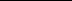 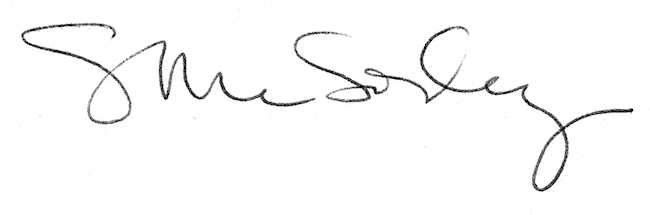 